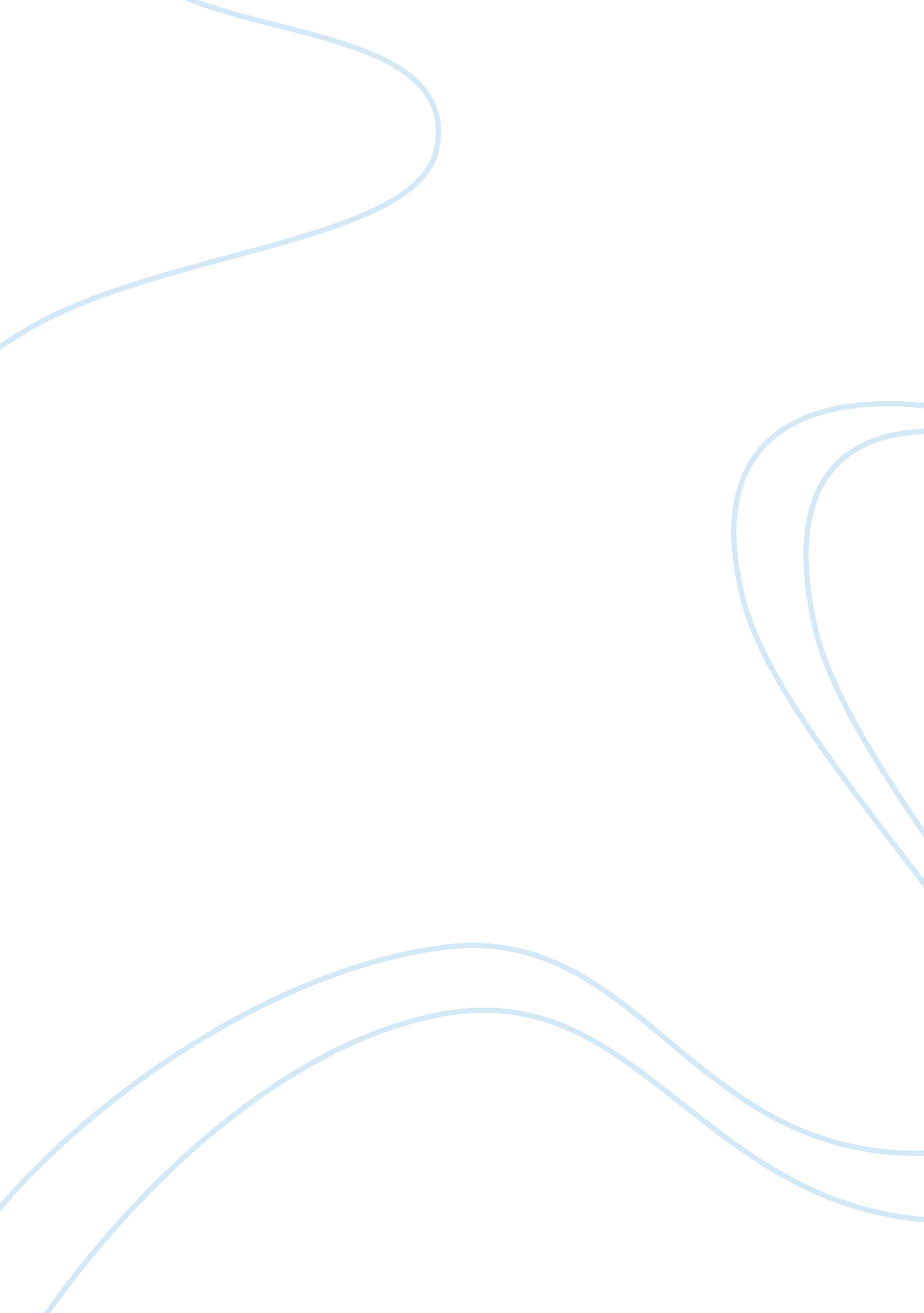 Personal responsabilityBusiness, Management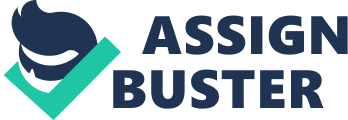 As I started to do this assignment, I learned right away I am a huge procrastinator. I had to do a lot of planning on how to implement personal responsibility. The problem was defining what personal responsibility is, and how to use it to succeed in school. Staying on track and prioritizing has been most important, and will continue to be crucial in my collage success. Personal responsibility is something I feel is a problem for most students. Webster defines responsibility as moral, legal, or mental accountability, (" Merriam-Webster",  2013). In the weeks leading up to this easy, I started to see how unreasonable I was towards my school work. With twenty four hours in the day, I was having a huge problem with using that time wisely. Procrastination is my down fall, looking at an assignment, thinking oh I have plenty of time to get this done. I found out I was sorely mistaken. Personal responsibility should be taking accountability for my own actions, and doing everything within my power to complete my goal. There are many things in my life that can come between me, and my school work. Things that I let get in the way would be, my fifty hour work week, my family, and my military service. All of these are very important to me, but at the same time finishing collage is equally important. There are lots of other things in life that can get in the way as well, but looking at the consequences help stay focused on what is important. Starting school again for the third time, has giving me time to reflect on the relationship between personal responsibility and collage success. I have learned that you can not just jump in with out a plan. To succeed in school you need to be able to organize your daily routine, so you will not be overwhelmed. Like I said this is my third time starting school. The reason I did not succeed in school was my own fault. I did not want to take the time to separate my personal life from my school work. Setting up a routine in your daily life is not only a good idea for everyday use, but is essential for collage success. Working a fifty hour week can be a bit over whelming alone, without a schedule school and personal life could not mix. Using the time monitor from the book becoming a master student, helped set up my schedule that can be adjusted as needed to complete all my tasks. “ Time is an equal opportunity resource. All of us, regardless of gender, race, creed, or national origin, have exactly the same number of hours in a week. No matter how famous we are, no matter how rich or poor, we get 168 hours to spend each week–no more, no less. " (Ellis, Chapter 2,   2011). This is an excellent phrase putting time into perspective. I am my own worst enemy, I make choices that will either make or break my collage successes. Setting aside time to do my school work verses watching television, is a good example. All day long I make decisions that affect all other things in my day. Now my plan for setting up my personal responsibility for collage success is simple. Stop procrastinating. “ The way to begin to stop procrastinating is to choose to stop procrastinating. Giving up procrastination is actually a simple choice; people make it complicated. Test this idea for yourself. Think of something that you’ve been putting off. Choose a small, specific task–one that you can complete in 5 minutes or less. Then do that task today. " (Ellis, Chapter 2,   2011). It is that simple for me, because procrastination is my biggest fault. Once I begin a task I do not want to stop until it is done. After I stop procrastinating I simply set up a time management schedule for all of my tasks each day. As long as I follow these two step I should be on a great start to becoming a master student. This assignment was a great start to this school year; I was able to finally see why school was so hard for me. I never looked at my personal responsibility to school, and allowed myself to fail. Now that I have my eyes open to my faults, I am able to set aside the time I need to do all things in my life. Collage success is defined by my own actions to strive for greatness. Now I have the tools to succeed. Every class I take from this point forward shall be easier now that I know I have the power to stop procrastinating. I know now how to set up a time management schedule, and the will power to follow it. I feel with this plan I have what it take to become a master student. References Ellis, D. (2011). Becomeing a Master Student, (13th ed.). Retrieved from The University of Phoenix eBook Collection database.. (2013). . Retrieved from http://www. merriam-webster. com/. 